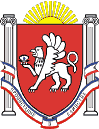 Новоандреевский сельский советСимферопольского района Республики Крым13 сессия  1 созываРЕШЕНИЕ№  63/15с. Новоандреевка 								          от 19.02.2015г.О передаче имущества в хозяйственное ведениемуниципального унитарного предприятия «Новоандреевское» Новоандреевского сельского поселения Симферопольского района Республики КрымВ соответствии с Федеральным конституционным Законом от 21.03.2014 № 6-ФКЗ «О принятии в Российскую Федерацию Республики Крым и образовании в составе Российской Федерации новых субъектов - Республики Крым и города федерального значения Севастополя», Федеральным Законом от 06.10.2003 № 131-ФЗ «Об общих принципах организации местного самоуправления в Российской Федерации», Федеральным законом Российской Федерации от 14.11.2002 г. № 161-ФЗ «О государственных и муниципальных унитарных предприятиях» Законом Республики Крым от 21.08.2014 г. № 54-ЗРК «Об основах местного самоуправления в Республике Крым», Уставом муниципального образования Новоандреевское сельское поселение Симферопольского района Республики Крым, с целью бесперебойного, качественного предоставления социально значимых (коммунальных) услуг населению Новоандреевского сельского поселенияНовоандреевский сельский совет РЕШИЛ: 1. Передать в хозяйственное ведение муниципального унитарного предприятия «Новоандреевское» Новоандреевского сельского поселения Симферопольского района Республики Крым имущество необходимое для осуществления уставных целей (прилагается).2. Создать комиссию по приему передачи имущества в составе:Председатель комиссии:- Вайсбейн В.Ю. – председатель Новоандреевского сельского совета – глава администрации Новоандреевского сельского поселенияЧлены комиссии:- Носовский М.Л. – зам. главы администрации - Выборнова Е.А. – зав. сектором экономики, финансов и бухгалтерского учета- Размолов М.С. – директор МУП «Новоандреевское»- Жидкова Н.Ю. – главный бухгалтер МУП «Новоандреевское»3. Бухгалтерии администрации Новоандреевского сельского поселения подготовить акты приема передачи муниципального  имущества в хозяйственное ведение МУП «Новоандреевское».4. Обнародовать настоящее решение путем вывешивания его на доске объявлений, расположенной у здания сельского совета по адресу: Республика Крым, Симферопольский район,  село Новоандреевка, ул. Победы, 36.5. Решение вступает в силу с момента его обнародования.Председатель										 Новоандреевского сельского совета				В.Ю. ВайсбейнПриложениек решению 13 сессии 1 созываот 19.02.2015г. № 63/15Председатель							                  Новоандреевского сельского совета				В.Ю. Вайсбейн№ п/пНаименование имуществаСтоимость, руб.1.Скважина № 4524, ст. Пролетная172 976,002.Скважина № 4522 с. Харитоновка14 212,003.Скважина № 4518, ул. Киевская8 474,004.Скважина № 4519, ул. Бартоши74 583,005.Скважина № 4517, ул. Шоссейная23 910,006.Насосные агрегаты 7 шт.246 896,007.Перекачивающая станция (очистные)692 033,008.Здание монтажной бригады73 743,009.Водопроводная магистраль1 134 353,0010.Трактор Т-4016 652,0011.Трактор Т-2538 258,0012.Прицеп 2ПТС - 45 244,0013.Станок СОС - 1006 080,0014.Сварка ВДН7 600,0015.Сварка АДД - 3037 220,00ИтогоИтого2 522 234